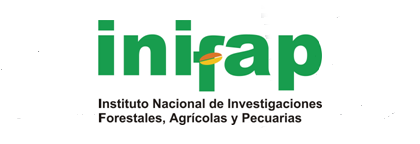 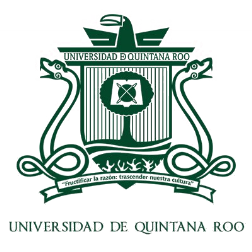 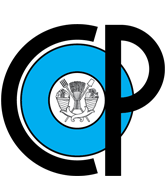 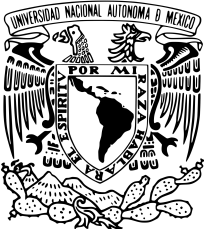 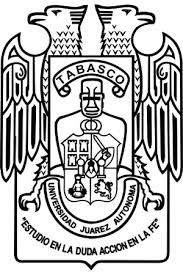 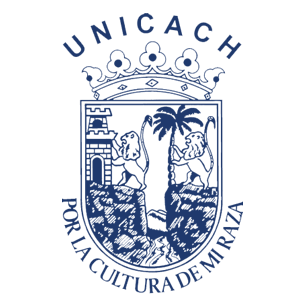 V CURSO INTERNACIONAL DE VERANO EN EDAFOLOGÍA APLICADA.  SUELOS DEL TRÓPICO MEXICANO1 al 12 de Julio 2019Formato de pre-inscripciónLlenar los siguientes datos(su nombre aparecerá tal cual se indique en este formato en las constancias de participación)Llenar los siguientes datos(su nombre aparecerá tal cual se indique en este formato en las constancias de participación)Nombre del participante:Institución / organizaciónOcupación / cargoProfesiónDomicilio postal CiudadEstadoCódigo postalPaísCorreo electrónico 1Correo electrónico 2Teléfono de contacto 1Teléfono de contacto 2Fecha prevista del pago